Федеральное государственное автономное образовательное учреждение
высшего образования
«НАЦИОНАЛЬНЫЙ ИССЛЕДОВАТЕЛЬСКИЙ УНИВЕРСИТЕТ
«ВЫСШАЯ ШКОЛА ЭКОНОМИКИ»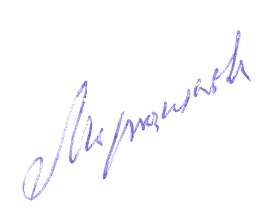 Факультет праваУТВЕРЖДЕНАрешением Академического совета
образовательной программы,
протокол от 24 августа 2020 г. № 9ПРОГРАММА
подготовки к вступительному испытанию
«Судебная власть и основы правосудия» для поступающих
на образовательную программу магистратуры
«Юрист в правосудии и правоохранительной деятельности»Академический руководитель образовательной программы,
ординарный профессор НИУ ВШЭ

________________ Т.Г. МорщаковаМосква2020Оглавление1. Общие положения	31.1. Предмет, цель и задачи вступительного испытания	31.2. Структура вступительного испытания	31.3. Критерии и последствия оценивания частей вступительного испытания	42. Содержание программы	7Раздел I. Судебная власть и основы правосудия в Российской Федерации	7Тема 1. Сущность и назначение судебной власти	7Тема 2. Понятие и принципы правосудия	7Тема 3. Судебная система в Российской Федерации	8Тема 4. Статус судей, присяжных и арбитражных заседателей
в Российской Федерации	10Тема 5. Органы судейского сообщества, организация и обеспечение деятельности судов в Российской Федерации	11Раздел II. Правоохранительные органы в Российской Федерации	11Тема 6. Понятие и система правоохранительных органов
и правоохранительной деятельности в России	11Тема 7. Прокуратура Российской Федерации	12Тема 8. Следственный комитет Российской Федерации	13Тема 9. Федеральные органы исполнительной власти, обладающие правоохранительными полномочиями	13Раздел III. Правозащитные институты в Российской Федерации	15Тема 10. Государственные правозащитные институты	15Тема 11. Адвокатура и основы адвокатской деятельности	15Тема 12. Нотариат и основы нотариальной деятельности	16Тема 13. Иные негосударственные правозащитные институты	163. Литература для подготовки к экзамену	163.1. Учебная литература	163.2. Научная литература	173.3. Нормативные правовые акты	194. Примерные вопросы для подготовки к экзамену	21Авторы программы	251. Общие положенияНастоящая программа предназначена для подготовки абитуриентов, поступающих на образовательную программу магистратуры «Юрист в правосудии и правоохранительной деятельности», к вступительному испытанию Настоящая программа охватывает вопросы, касающиеся организации в Российской Федерации судебной власти, правоохранительных органов и правозащитных институтов с акцентами на реализацию в деятельности данных органов и организаций, т.е. в гражданском, арбитражном, административном и уголовном судопроизводствах, основных принципов правосудия.Цель вступительного испытания – проверка наличия у абитуриентов уровня подготовки, необходимого для освоения образовательной программы магистратуры. Такой уровень определяется базовыми знаниями по вопросам программы и должен соответствовать уровню подготовки выпускника бакалавриата по направлению «Юриспруденция». Задачи настоящей программы состоят в том, чтобы: (1) сориентировать абитуриентов в характере и предметной области заданий вступительного испытания, и (2) предоставить им исчерпывающую информацию о вступительном испытании, необходимую для подготовки к нему.Вступительное испытание представляет собой устный экзамен по вопросам экзаменационного билета, в который включается два вопроса на темы из настоящей программы.Вопросы, включаемые в экзаменационные билеты, по своим формулировкам не будут совпадать с вопросами (дидактическими единицами) конкретных тем (раздел 2 настоящей программы) или с примерными вопросами для подготовки к экзамену.Формулировки, включаемые в экзаменационные билеты, предполагают проверку как знаний действующего законодательства, так и наличие у абитуриента аналитического юридического мышления, его качество и прочие характеристики. В вопрос экзаменационного билета могут включаться уточняющие формулировки, которые призваны сконцентрировать внимание абитуриентов на конкретных вопросах, имеющих важное значение для раскрытие вопроса экзаменационного билета. Такое включение не является увеличением сложности вопроса и билета в целом по сравнению с содержанием программы вступительного испытания, установленной разделом 2 настоящей программы.Максимальное количество баллов, который может получить абитуриент за всё вступительное испытание, – 100 баллов.При оценке ответа абитуриента на каждый вопрос экзаменационного билета следует учитывать самостоятельное выделение абитуриентом подвопросов – умозрительно выделяемых составных частей самого развернутого ответа на экзаменационный вопрос, а также качество ответов на них.Примерные критерии оценивания ответов на каждый вопрос экзаменационного билета следующие:(1) понимание предмета вопроса и его основного содержания;(2) верное отражение реально существующего нормативно-правового регулирования в зависимости от характера экзаменационного вопроса и с точки зрения отнесения его к компетенции конституционного или разных уровней обычного законодательства;(3) умение правильно использовать принятые в данной области науки правовые понятия;(4) умение логично устно изложить ответ на вопрос, способность отвечать на уточняющие или на дополнительные вопросы, демонстрируя способности к аналитическому юридическому мышлению.2. Содержание программыРаздел I. Судебная власть и основы правосудия
в Российской ФедерацииТема 1. Сущность и назначение судебной властиКонституционный принцип разделения властей как необходимая составляющая правового государства. Понятие судебной власти и ее роль в качестве противовеса законодательной и исполнительной власти. Суд как носитель судебной власти. Разрешение правовых конфликтов в целях обеспечения прав и свобод граждан – основная задача судебной власти. Самостоятельность, полнота и исключительность судебной власти. Отличие задач суда от обязанностей других органов государственной власти по соблюдению и охране прав и свобод граждан: наличие правового спора, потребность в установлении имеющих юридическое значение фактов и инициатива заинтересованных лиц как предпосылки судебного производства. Функции судебной власти.Конституционные основы судебной власти. Значение норм Конституции РФ об основах конституционного строя, об основных правах и свободах граждан и о судебной власти для ее становления и функционирования. Создание судов на основе закона. Осуществление судебной власти посредством конституционного, гражданского, административного и уголовного судопроизводства. Значение наделения судов компетенцией по разрешению правовых споров во всех сферах жизнедеятельности общества, государства и личности для реализации задач судебной власти. Законодательное регулирование полномочий, порядка и организации деятельности судов, а также статуса судей. Осуществление судебной власти посредством конституционного, гражданского, арбитражного, административного и уголовного судопроизводства.Судебная реформа и контрреформы в Российской Федерации. Цели судебной реформы в соответствии с Концепцией судебной реформы в Российской Федерации 1991 года. Ее воплощение в законодательстве, успехи и неудачи. Развитие судебной реформы на современном этапе. Конституционные новеллы в законодательстве о судебной власти. Тенденции развития видов судопроизводства и межтерриториальных уровней в инстанционном построении судебной системы.Тема 2. Понятие и принципы правосудияПравосудие как исключительная функция и форма осуществления судебной власти. Соотношение понятий «правосудие» и «судопроизводство». Юрисдикционный характер деятельности по осуществлению правосудия; понятие и значение ее процессуальной формы; юридическая сила выносимых судом актов; обеспечение их исполнения принудительной силой государства. Принципы правосудия, их понятие, система и классификация: конституционные и отраслевые принципы правосудия; организационно-статусные принципы (создание судов на основе закона, законный состав суда, независимость и самостоятельность судов); функциональные принципы (осуществление правосудия на началах равенства перед законом и судом; состязательность и равноправие сторон, гласность, обеспечение обвиняемому права на защиту, презумпция невиновности). Принципы правосудия и статус судей. Международные стандарты независимого и справедливого правосудия.Тема 3. Судебная система в Российской ФедерацииПонятие судебной системы и правила её организации. Законодательство о судебной системе РФ. Понятие судебной системы. Принципы ее построения, обеспечивающие доступ к суду на началах равенства и исправление судебных ошибок. Запрет чрезвычайных судов. Федеральные суды в Российской Федерации. Суды субъектов Российской Федерации. Суды, осуществляющие конституционное судопроизводство, суды общей юрисдикции и арбитражные суды в РФ. Закрепление в Конституции РФ разграничения различных видов юрисдикции. Российская национальная судебная система и международные суды.Понятия «звено судебной системы» и «судебная инстанция». Территориальная и инстанционная подсудность дел. Суды первого, второго и третьего звена в системе федеральных судов общей юрисдикции (районные (городские) суды, краевые (областные) суды, верховные суды республик в составе РФ, арбитражные суды субъектов федерации, арбитражные апелляционные суды, арбитражные суды округов). Верховный Суд РФ. Суды первой, апелляционной, кассационной и надзорной инстанции в системе судов общей юрисдикции и арбитражных судов. Суды общей юрисдикции. Законодательство о судах общей юрисдикции. Федеральные суды и мировые судьи субъектов федерации в системе судов общей юрисдикции. Признаки, характеризующие единство судебной системы – ее конституционные основы, единообразное применение законов, соблюдение правил судопроизводства, обязательность исполнения на всей территории РФ вступивших в законную судебных постановлений, единство статуса судей, финансирование федеральных судов и мировых судей из федерального бюджета.Мировые судьи. Их место в судебной системе как первого звена судов общей юрисдикции и судов 1-й инстанции; полномочия, порядок образования судебных участков.Районный суд. Его структура, состав, порядок образования, полномочия. Верховные суды республик, краевые, областные суды, суды городов федерального значения, суды автономной области и автономного округа.  структура данных судов. Президиумы, судебные коллегии и судебные составы, порядок их образования, организационные и процессуальные полномочия.Кассационные суды общей юрисдикции, апелляционные суды общей юрисдикции: место в судебной системе, состав, полномочия и порядок формирования, территориальные пределы деятельности. Военные суды, их место в судебной системе Российской Федерации. Дела, подсудные военным судам Российской Федерации. Гарнизонные военные суды, окружные (флотские) военные суды, апелляционный военный суд, кассационный военный суд.Арбитражные суды. Законодательство об арбитражных судах в РФ. Система федеральных арбитражных судов: арбитражные суды округов, арбитражные апелляционные суды, арбитражные суды субъектов Российской Федерации и специализированный арбитражный Суд по интеллектуальным правам.Понятие судебного округа применительно к системе арбитражных судов. Подсудность дел арбитражным судам. Арбитражные суды первой, апелляционной, кассационной инстанции. Единая внутренняя структура арбитражных судов: судебные коллегии и судебные составы. Президиумы арбитражных судов и их функции по осуществлению организационного руководства судебной деятельностью и обобщению судебной практики.Верховный Суд Российской Федерации. Верховный Суд Российской Федерации как высший судебный орган Российской Федерации: полномочия, порядок формирования, структура Верховного Суда Российской Федерации. Судебные полномочия Верховного Суда Российской Федерации.Пленум Верховного Суда Российской Федерации, его состав и полномочия.Президиум Верховного Суда Российской Федерации, его состав, порядок образования и полномочия. Судебные коллегии Верховного Суда Российской Федерации, состав, порядок образования и полномочия.Председатель Верховного Суда Российской Федерации, его заместители: порядок назначения на должности и основные полномочия.Конституционные суды. Конституционный Суд РФ – судебный орган конституционного контроля, осуществляющий судебную власть посредством конституционного судопроизводства. Федеральный конституционный закон «О Конституционном Суде РФ». Образование, состав, структура и полномочия Конституционного Суда РФ. Статус судей Конституционного Суда, его отличия от статуса судей других судов.Конституционное правосудие как форма конституционного контроля, ее особенности. Виды процедур: проверка конституционности законов и иных нормативных правовых актов по обращениям уполномоченных органов государственной власти, а также не вступивших в силу международных договоров РФ; споры о компетенции между органами государственной власти, полномочия которых определены Конституцией; проверка конституционности законов по жалобам на нарушение конституционных прав и свобод граждан и по запросам судов; толкование Конституции РФ; дача заключения о соблюдении установленного порядка выдвижения против Президента РФ обвинения в совершении тяжкого преступления.Решения Конституционного Суда РФ, их юридическая сила: обязательность, окончательность, непосредственное действие и немедленное вступление в силу; правовые последствия признания Конституционным Судом неконституционности нормативного акта. Исполнение решений Конституционного Суда.Конституционные (уставные) суды субъектов Российской Федерации: общие подходы к определению полномочий, состава и порядка формирования.Тема 4. Статус судей, присяжных и арбитражных заседателей
в Российской ФедерацииСтруктурная независимость судебной системы. Внешняя и внутренняя независимость судей: защита от какого бы то ни было незаконного воздействия на судью, судейская объективность и беспристрастность. Гарантии независимости судей и осуществления независимого правосудия. Присяга судьи.Конституционно-правовой статус судьи, единство статуса судей. Требования, предъявляемые к кандидатам на судейские должности. Несменяемость судей, понятие, гарантии: определение сроков полномочий; запрет перевода судьи на другую судейскую должность без его согласия; основания и порядок прекращения и приостановления судейских полномочий. Отставка судьи (почетная).Неприкосновенность судей. Порядок привлечения к уголовной, административной и дисциплинарной ответственности. Функции, несовместимые с судебными.Материальные гарантии статуса судей. Финансирование судов из федерального бюджета в целях обеспечения возможности полного и независимого осуществления правосудия. Материальное и социальное обеспечение судей. Меры по обеспечению безопасности судей.Компетенция органов судейского сообщества по отбору кандидатов на судейские должности, определению судейской карьеры, приостановлению и прекращению судейских полномочий и обеспечению неприкосновенности судей.Запрет отмены или снижения гарантий независимости судей.Суд с участием присяжных заседателей. Требования, предъявляемые к присяжным заседателям. Порядок составления списков и отбора присяжных заседателей. Круг дел, рассматриваемых с участием присяжных заседателей.Осуществление правосудия с участием арбитражных заседателей. Порядок наделения арбитражных заседателей полномочиями. Круг дел, рассматриваемых с участием арбитражных заседателей.Тема 5. Органы судейского сообщества, организация и обеспечение
деятельности судов в Российской ФедерацииОрганы судейского сообщества; их компетенция по отбору кандидатов на судейские должности, определению судейской карьеры, приостановлению и прекращению судейских полномочий и обеспечению неприкосновенности судей.Понятие организации деятельности судов в Российской Федерации. Полномочия председателя суда, заместителя председателя суда по организации работы суда. Понятие и основные функции аппаратов судов. Правовое регулирование деятельности аппаратов судов. Понятие и направления обеспечения деятельности судов. Судебный департамент при Верховном Суде Российской Федерации, его полномочия и структура.Раздел II. Правоохранительные органы
в Российской ФедерацииТема 6. Понятие и система правоохранительных органов
и правоохранительной деятельности в РоссииПонятие, признаки, цели и задачи правоохранительной деятельности. Защита прав и свобод граждан. Защита конституционного строя, суверенитета, экономической и правовой системы России. Обеспечение законности и правопорядка. Основные направления правоохранительной деятельности. Борьба с преступностью. Прокурорский надзор. Расследование преступлений. Осуществление оперативно-розыскной деятельности. Административно-юрисдикционная деятельность. Соотношение правоохранительной деятельности и деятельности органов, осуществляющих государственный контроль (надзор). Оказание юридической помощи и защита по уголовным делам. Предупреждение преступлений и иных правонарушений. Исполнение судебных решений. Правоохранительная деятельность, государственное принуждение и юридическая ответственность. Конституционно-правовые условия ограничения прав и свобод человека и гражданина в процессе правоохранительной деятельности, ее основанность на законе.Законодательство Российской Федерации о правоохранительной деятельности. Нормы международного права, в т.ч. международные стандарты, касающиеся деятельности правоохранительных органов.Правоохранительные органы Российской Федерации. Понятие, виды, система, классификация.Обеспечение законности деятельности правоохранительных органов. Контроль и надзор за деятельностью правоохранительных органов. Обжалование действий (бездействия) и решений правоохранительных органов.Взаимодействие правоохранительных органов Российской Федерации при осуществлении своих полномочий. Взаимодействие правоохранительных органов Российской Федерации с международными правоохранительными органами и организациями, а также с правоохранительными органами иностранных государств.Нормативные правовые акты, регламентирующие правовое положение и порядок осуществления полномочий правоохранительных органов в Российской Федерации. Основы правового положения сотрудников правоохранительных органов Российской Федерации. Правоохранительная служба. Гражданин и правоохранительные органы. Обращения граждан и организаций в правоохранительные органы Российской Федерации.Тема 7. Прокуратура Российской ФедерацииОсновные исторические этапы становления и развития органов прокуратуры в России. Понятие, задачи и место прокуратуры в системе государственных органов Российской Федерации. Правовые основы деятельности прокуратуры. Принципы организации и деятельности прокуратуры РФ. Система органов прокуратуры. Генеральная прокуратура Российской Федерации, ее структура и компетенция. Прокуратуры субъектов Российской Федерации, их структура и полномочия. Прокуратуры городов и районов, другие территориальные прокуратуры, их структура и полномочия. Специализированные прокуратуры: военные, транспортные, природоохранные, по надзору за исполнением законов в исправительно-трудовых учреждениях, другие специализированные прокуратуры, их структура и полномочия.Основные направления деятельности прокуратуры. Понятие и виды прокурорского надзора. Надзор за исполнением законов. Надзор за соблюдением прав и свобод граждан. Надзор за исполнением законов органами, осуществляющими дознание, предварительное следствие и оперативно-розыскную деятельность. Надзор за исполнением законов судебными приставами. Надзор за исполнением законов в учреждениях, исполняющих наказание и иные меры принудительного характера. Уголовное преследование. Участие прокурора в рассмотрении дел судами. Координация деятельности правоохранительных органов по борьбе с преступностью. Международное сотрудничество. Участие в правотворческой деятельности. Меры прокурорского реагирования на выявленные нарушения закона: протест, представление, постановление прокурора, предостережение, обращение в суд с заявлением (иском).Обращения граждан и организаций в органы прокуратуры. Обжалование действий (бездействия) и решений органов прокуратуры. Кадры органов и учреждений прокуратуры. Служба в органах и учреждениях прокуратуры Российской Федерации.Тема 8. Следственный комитет Российской ФедерацииПонятие и формы предварительного расследования. Исторические этапы развития предварительного расследования в России. Понятие дознания. Органы дознания. Понятие предварительного следствия. Органы предварительного следствия. Следственный комитет РФ. Следственный департамент МВД РФ. Следственные подразделения органов Федеральной службы безопасности РФ. Следователь и дознаватель, их правовое положение, полномочия при проверке сообщений о преступлениях и расследовании преступлений. Обращения граждан и организаций в органы предварительного расследования. Обеспечение законности деятельности органов предварительного расследования: полномочия судов, органов прокуратуры, вышестоящих должностных лиц. Жалобы на действия (бездействие) и решения органов предварительного следствия.Следственный комитет Российской Федерации. Система Следственного комитета РФ. Главное следственное управление Следственного комитета РФ, следственные управления Следственного комитета по субъектам РФ и приравненные к ним специализированные следственные управления Следственного комитета РФ, военные следственные управления Следственного комитета РФ, следственные отделы Следственного комитета РФ по районам, городам и приравненные к ним специализированные следственные отделы Следственного комитета РФ.Кадры органов и учреждений Следственного комитета. Служба в органах и учреждениях Следственного комитета Российской Федерации.Тема 9. Федеральные органы исполнительной власти,
обладающие правоохранительными полномочиямиОрганы внутренних дел. Органы внутренних дел, их основные задачи и полномочия. Принципы организации, структура органов внутренних дел. Полиция как составная часть органов внутренних дел. Задачи и система полиции, принципы ее деятельности, основные задачи. Основные права и обязанности полиции. Органы внутренних дел на транспорте. Взаимодействие подразделений органов внутренних дел между собой и с другими правоохранительными органами.Выявление и расследование преступлений, изобличение лиц, виновных в их совершении как одна из важнейших правоохранительных функций органов внутренних дел. Виды этой деятельности: оперативно-розыскная деятельность, предварительное расследование. Оперативно-розыскная деятельность, основания ее проведения. Следствие и дознание в органах внутренних дел. Экспертно-криминалистические подразделения. Административно-юрисдикционная деятельность органов внутренних дел. Разрешительная система.Обращение граждан и организаций в органы внутренних дел.Обеспечение законности при осуществлении органами внутренних дел своих полномочий. Прокурорский надзор и ведомственный контроль за исполнением законов органами внутренних дел. Обжалование действий (бездействия) и решений органов внутренних дел.Сотрудники органов внутренних дел, их правовое положение. Служба в органах внутренних дел.Органы обеспечения безопасности в Российской Федерации. Понятие безопасности и обеспечения безопасности в Российской Федерации. Объекты безопасности. Правовая основа и принципы обеспечения безопасности. Субъекты обеспечения безопасности. Совет безопасности Российской Федерации. Государственные органы обеспечения безопасности. Органы федеральной службы безопасности в Российской Федерации, их система и основные направления деятельности. Силы и средства органов федеральной службы безопасности.Иные органы обеспечения безопасности: органы внешней разведки, федеральные органы государственной охраны, органы охраны окружающей среды, службы ликвидации последствий чрезвычайных ситуаций, формирования гражданской обороны.Взаимодействие органов обеспечения безопасности Российской Федерации при осуществлении своих полномочий между собой, с другими правоохранительными органами Российской Федерации, международными правоохранительными органами и организациями, правоохранительными органами иностранных государств. Привлечение граждан и организаций к деятельности органов обеспечения безопасности.Обеспечение законности в деятельности органов безопасности.Сотрудники органов обеспечения безопасности, их правовое положение. Служба в органах обеспечения безопасности в Российской Федерации.Органы юстиции в Российской Федерации. Общее понятие органов юстиции. Министерство юстиции Российской Федерации: его полномочия и структура.Федеральная служба судебных приставов (ФССП России), Федеральная служба исполнения наказаний (ФСИН России): правовое регулирование, структура, задачи, полномочия.Иные федеральные органы исполнительной власти, наделенные правоохранительными полномочиями. Федеральная служба войск национальной гвардии: полномочия, структура, правовой статус сотрудников.Федеральная служба охраны: основные полномочия и структура.Раздел III. Правозащитные институты
в Российской ФедерацииТема 10. Государственные правозащитные институтыКруг государственных правозащитных институтов. Конституционная обязанность государства по защите прав и свобод человека и гражданина (статьи 18 и 45 Конституции Российской Федерации). Уполномоченные по правам человека. История института омбудсмена в Западной Европе, его становление и развитие в России. Федеральные и региональные, парламентские и президентские уполномоченные по правам человека и сферы их деятельности. Порядки назначения уполномоченных на должности. Основные полномочия уполномоченных по правам человека.Государственная система оказания бесплатной юридической помощи: цели создания, иды оказываемой юридической помощи, обеспечивающие институты (государственные юридические бюро и прочие органы – участники данной системы). Условия оказания юридической помощи бесплатно.Тема 11. Адвокатура и основы адвокатской деятельностиКонституционные основы деятельности адвокатуры – право на получение квалифицированной юридической помощи как одно из основных конституционных прав человека и гражданина. Понятие квалифицированной юридической помощи.Понятие и принципы деятельности адвокатуры. Виды юридической помощи, оказываемых адвокатурой. Формы адвокатских образований: адвокатский кабинет, коллегия адвокатов, адвокатское бюро и юридическая консультация.Адвокатская палата субъекта Российской Федерации, состав и функции, порядок их формирования. Федеральная палата адвокатов Российской Федерации: основные полномочия.Адвокат, его правовой статус, основные права и обязанности. Порядок наделения статусом адвоката. Квалификационные и иные требования к адвокату.Основы профессиональной этики адвоката. Тема 12. Нотариат и основы нотариальной деятельностиНотариат в Российской Федерации, его роль в оказании содействия правоохранительной деятельности. Требования, предъявляемые к нотариусам, их права, обязанности и ответственность. Нотариальные палаты.Требования к кандидатам на должность нотариуса. Порядок назначения нотариуса на должность. Профессиональная этика нотариуса. Другие организации и должностные лица, совершающие нотариальные действия, их полномочия.Тема 13. Иные негосударственные правозащитные институтыКруг иных институтов негосударственной правозащитной деятельности и критерий их выделения.Третейские суды. Понятие третейского суда, его отличия от государственного суда. Порядок создания постоянно действующих арбитражных учреждений. Компетенция третейского суда. Состав третейского суда. Общие правила процедуры арбитража (третейского разбирательства). Медиаторы. Понятие и виды медиации. Требования, предъявляемые к медиаторам. Принципы и общие правила процедуры медиации. Частная детективная и охранная деятельность и ее соотношение с государственной правоохранительной деятельностью. Правовая основа и виды частной детективной и охранной деятельности. Частный детектив и частный охранник, их правовое положение.3. Литература для подготовки к экзамену3.1. Учебная литератураВилкова Т. Ю., Насонов С. А. Судоустройство и правоохранительные органы: учебник и практикум для прикладного бакалавриата. – 2-е изд., перераб. и доп. – М.: Издательство Юрайт, 2018. URL: www.biblio-online.ru/book/BE93CDCA-4ADE-4A28-9281-BA89012CB9D2.Основы управления в органах внутренних дел: учебник для вузов / Под общ. редакцией Ю. Е. Аврутина. – 2-е изд., перераб. и доп. – М.: Издательство Юрайт, 2019. 249 с. URL: https://biblio-online.ru/bcode/437996.Правоохранительные органы России: учебник для вузов / Под общ. ред. В. П. Божьева, Б. Я. Гаврилова. – 6-е изд., перераб. и доп. – М.: Издательство Юрайт, 2018. URL: www.biblio-online.ru/book/34B1BF3F-5B90-4221-A192-1F983778C8C4.Правоохранительные органы: учебник для академического бакалавриата / Под ред. Н. Г. Стойко, Н. П. Кирилловой, И. И. Лодыженской. – 3-е изд., перераб. и доп. – М.: Издательство Юрайт, 2018. URL: www.biblio-online.ru/book/6FE5A65E-CBCB-43BD-98B1-646D97A33069.Прокурорский надзор. Том 1. Общая часть: учебник для бакалавриата и специалитета: в 2 тт. / Под общ. ред. О. С. Капинус. – 4-е изд., перераб. и доп. – М.: Издательство Юрайт, 2019. – 211 с. URL: https://biblio-online.ru/bcode/444049.Прокурорский надзор. Том 2. Особенная и специальная части: учебник для вузов: в 2 тт. / Под общ. ред. О. С. Капинус. – 4-е изд., перераб. и доп. – М.: Издательство Юрайт, 2019. – 420 с. URL: https://biblio-online.ru/bcode/430862.Сучкова Н. В. Нотариат: учебник. – 2-е изд., перераб. и доп. – М.: Издательство Юрайт, 2019. – 377 с. URL: https://biblio-online.ru/bcode/431776.3.2. Научная литератураАулов В. К., Бурдина Е. В., Ермошин Г. Т. и др. Судебная власть: институционально-правовые аспекты: монография / Под ред. Ю. Н. Туганова. – М.: РГУП, 2019. 404 с. URL: https://znanium.com/catalog/product/1195537.Бондарь Н. С., Джагарян А. А. Правосудие: ориентация на Конституцию: монография. – М.: НОРМА, ИНФРА-М, 2018. – 224 с.*Бурдина Е. В., Петухов Н. А., Яшина А. А. Судейская этика. Международные акты и кодексы зарубежных стран: сборник документов / Отв. ред. Е. В. Бурдина. – М.: РГУП, 2019. 416 с. URL: https://znanium.com/catalog/product/1195550.Власова Г. Б., Власов В. И., Денисенко С. В. Право на суд: монография. – Ростов-на-Дону: ООО «Наука-Спектр», 2016. URL: https://elibrary.ru/item.asp?id=27313546.Гравина А. А., Кашепов В. П., Макарова О. В. и др. Организация и деятельность судов общей юрисдикции: новеллы и перспективы: монография / Отв. ред. В. П. Кашепов. – М.: ИЗиСП, КОНТРАКТ, 2016. 240 с.*Гравина А. А., Кашепов В. П., Макарова О. В. Конституционные принципы судебной власти Российской Федерации / Под ред. В. П. Кашепова. – М.: Юриспруденция, 2011.*Дорошков В. В. Мировой судья. Исторические, организационные и процессуальные аспекты деятельности. – М.: Норма, 2004. 320 с.*Жилин Г. А. Правосудие по гражданским делам: актуальные вопросы: монография. – М.: Проспект, 2014.*Изварина А. Ф. Судебная система России: концептуальные основы организации, развития и совершенствования: монография. – М.: Проспект, 2014.Клеандров М. И. Правовая организация механизма правосудия Российской Федерации: проблемы совершенствования: монография. – М.: Норма: ИНФРА-М, 2019. 288 с. URL: https://znanium.com/catalog/product/988083.Клеандров М. И. Статус судьи: правовой и смежные компоненты – М.: Норма, 2008. 226 с.*Клеандров М. И. Судейский корпус России: совершенствование механизма формирования: монография. – М.: Норма: ИНФРА-М, 2019. 320 с. URL: https://znanium.com/catalog/product/1020330.Клеандров М. И. Судейское сообщество: структура, организационно-правовое развитие: монография. – М.: Норма, Инфра-М, 2014. 352 с.*Комментарий к законодательству о судебной системе Российской Федерации / Под ред. Т. Г. Морщаковой. – М.: Юристъ, 2003. 351 с.Комментарий к Конституции Российской Федерации / Под ред. В. Д. Зорькина. – 2-е изд. – М.: Норма: Инфра-М, 2013.*Комментарий к Основам законодательства Российской Федерации о нотариате (постатейный) / Под ред. К.А. Корсика. – М.: Фонд развития правовой культуры, 2018. 560 с.*Комментарий к Федеральному конституционному закону «О Конституционном Суде Российской Федерации» (постатейный) / Под ред. Г. А. Гаджиева. – М.: Норма, Инфра-М, 2012. 672 с.*Курбатов А. Я. Защита прав и законных интересов в условиях "модернизации" правовой системы России. – М.: Юстицинформ, 2013. 172 с.*Михайловская И. Б. Суды и судьи: независимость и управляемость. – М.: Проспект, 2008. 128 с.*Модернизация статуса судьи: современные международные подходы / Отв. ред. Т. Н. Нешатаева. – М.: Норма, Инфра-М, 2011. 336 с.*Морщакова Т. Г. Российское правосудие в контексте судебной реформы. Сборник статей. – М.: Р.Валент, 2004. 264 с.Морщакова Т. Г. Судебное правоприменение в России: о должном и реальном. – М.: Р.Валент, 2010, 312 с.Научно-практический постатейный комментарий к законодательству о третейских судах / Под общей ред. В. В. Хвалея. – М.: РАА, 2017.*Правосудие в современном мире: Монография / Под ред. В. М. Лебедева, Т. Я. Хабриевой. – М.: Норма Инфра-М, 2012.*Проблемы развития процессуального права России: монография / Под ред. В. М. Жуйкова. – М.: Норма, Инфра-М, 2016. 224 с.*Стандарты справедливого правосудия / Под общ. ред. Т. Г. Морщаковой. – М.: Мысль, 2012. URL: http://liberal.ru/files/articles/5908/Morshakova_min.pdf.Судебная власть: монография / Под ред. И. Л. Петрухина. – М.: Проспект, 2003. URL: https://alleng.org/d/jur/jur732.htm; http://knigi.news/vlast-sudey/sudebnaya-vlast.html.Трансформация российской судебной власти. Опыт комплексного анализа. – СПб.: Норма. 480 с. URL: http://www.indem.ru/Proj/SudRef/_fin.pdf.Шайо А. Самоограничение власти: краткий курс конституционализма / пер. в венг. – М.: Юристъ, 1998. URL: https://docplayer.ru/73665254-Shayo-a-samoogranichenie-vlasti-kratkiy-kurs-konstitucionalizma-m-c.html.3.3. Нормативные правовые актыКонституция Российской Федерации: принята всенародным голосованием 12 декабря 1993 года с изменениями, одобренными в ходе общероссийского голосования 1 июля 2020 года.Конвенция о защите прав человека и основных свобод (ETS № 5): заключена в г. Риме 4 ноября 1950; ред. от 13 мая 2004 года, с изм. от 02 октября 2013 года.*Европейская хартия о статусе судей: принята в Страсбурге, 8-10 июля 1998 года, с пояснительным меморандумом. URL: http://docs.cntd.ru/document/901927869.Концепция судебной реформы в РСФСР: одобрена Постановлением Верховного Совета РСФСР от 24 октября 1991 года № 1801-I «О концепции судебной реформы в РСФСР». – М.: Республика, 1992.*Федеральный конституционный закон от 31 декабря 1996 года № 1-ФКЗ «О судебной системе Российской Федерации».Федеральный конституционный закон от 21 июля 1994 года № 1-ФКЗ «О Конституционном Суде Российской Федерации».Федеральный конституционный закон от 5 февраля 2014 года № 3-ФКЗ «О Верховном Суде Российской Федерации».Федеральный конституционный закон от 7 февраля 2011 года № 1-ФКЗ «О судах общей юрисдикции в Российской Федерации».Федеральный конституционный закон от 23 июня 1999 года № 1-ФКЗ «О военных судах Российской Федерации».Федеральный закон от 27 декабря 2009 года № 345-ФЗ «О территориальной юрисдикции окружных (флотских) военных судов».Федеральный закон от 17 декабря 1998 года № 188-ФЗ «О мировых судьях в Российской Федерации».Федеральный конституционный закон от 28 апреля 1995 года № 1-ФКЗ «Об арбитражных судах в Российской Федерации».Федеральный закон от 28 мая 2001 года № 61-ФЗ «Об увеличении штатной численности судей и работников аппаратов арбитражных судов в Российской Федерации».Федеральный закон от 29 декабря 1999 года № 218-ФЗ «Об общем числе мировых судей и количестве судебных участков в субъектах Российской Федерации».Закон Российской Федерации от 26 июня 1992 года № 3132-I «О статусе судей в Российской Федерации».Постановление Верховного Совета Российской Федерации от 20 мая 1993 года ¹ 4994-I «О некоторых вопросах, связанных с применением Закона Российской Федерации "О статусе судей в Российской Федерации"».Федеральный закон от 5 февраля 2014 года № 16-ФЗ «О порядке отбора кандидатов в первоначальный состав Верховного Суда Российской Федерации, образованного в соответствии с Законом Российской Федерации о поправке к Конституции Российской Федерации «О Верховном Суде Российской Федерации и прокуратуре Российской Федерации».Федеральный закон от 23 июня 2014 года № 156-ФЗ «О порядке отбора кандидатов в первоначальные составы федеральных судов, создаваемых на территориях Республики Крым и города федерального значения Севастополя».Федеральный закон от 10 января 1996 года № 6-ФЗ «О дополнительных гарантиях социальной защиты судей и работников аппаратов судов Российской Федерации».Федеральный закон от 20 августа 2004 года № 113-ФЗ «О присяжных заседателях федеральных судов общей юрисдикции в Российской Федерации».Федеральный закон от 30 мая 2001 года № 70-ФЗ «Об арбитражных заседателях арбитражных судов субъектов Российской Федерации».Федеральный закон от 14 марта 2002 года № 30-ФЗ «Об органах судейского сообщества в Российской Федерации».Федеральный закон от 23 июня 2014 года № 155-ФЗ «Об органах судейского сообщества Республики Крым и города федерального значения Севастополя».Федеральный закон от 8 января 1998 года № 7-ФЗ «О Судебном департаменте при Верховном Суде Российской Федерации».Федеральный закон от 22 декабря 2008 года № 262-ФЗ «Об обеспечении доступа к информации о деятельности судов в Российской Федерации».Федеральный закон от 10 февраля 1999 года № 30-ФЗ «О финансировании судов Российской Федерации».Гражданский процессуальный кодекс Российской Федерации от 14 ноября 2002 года № 138-ФЗ.Арбитражный процессуальный кодекс Российской Федерации от 24 июля 2002 года № 95-ФЗ.Кодекс административного судопроизводства Российской Федерации от 8 марта 2015 года № 21-ФЗ.Уголовно-процессуальный кодекс Российской Федерации от 18 декабря 2001 года № 174-ФЗ.Федеральный закон от 5 мая 2014 года № 91-ФЗ «О применении положений Уголовного кодекса Российской Федерации и Уголовно-процессуального кодекса Российской Федерации на территориях Республики Крым и города федерального значения Севастополя».Федеральный закон от 30 апреля 2010 года № 68-ФЗ «О компенсации за нарушение права на судопроизводство в разумный срок или права на исполнение судебного акта в разумный срок».Кодекс судейской этики: утвержден VIII Всероссийским съездом судей 19 декабря 2012 года; в ред. от 8 декабря 2016 года.4. Примерные вопросы для подготовки к экзаменуПонятия судебной власти и правоохранительной деятельности, сходства и различия. Основные виды и направления правоохранительной деятельности.Принцип разделения государственной власти на законодательную, исполнительную и судебную. Роль судебной власти в обеспечении прав и свобод граждан и ее основные черты.Понятие правосудия. Основные черты процессуальной формы правосудия и его актов.Виды судопроизводства, посредством которых осуществляется правосудие.Понятие и классификация принципов правосудия. Основные конституционные принципы правосудия в Российской Федерации.Конституционное регулирование организации и деятельности судебной системы в Российской Федерации.Гласность и язык судопроизводства.Конституционный принцип осуществления судопроизводства на основе состязательности и равноправия сторон, отделение функций суда и сторон в состязательном процессе.Судебная система в Российской Федерации: составные части (подсистемы судов). Понятие звена судебной системы и судебной инстанции. Федеральные суды и суды субъектов Российской Федерации.Общие черты, характерные для судов, принадлежащих к одному звену судебной системы. Множественность судебных инстанций в судах, относящихся к одному звену в системе судов общей юрисдикции.Принцип «одно звено судебной системы – одна судебная инстанция»: сущность и проявление в системе судов общей юрисдикции и арбитражных судовСудебный конституционный контроль в Российской Федерации, осуществляемый посредством конституционного правосудия. Органы, осуществляющие конституционное правосудие, их компетенция.Виды, процедуры принятия и юридическая сила решений Конституционного Суда Российской Федерации. Порядок их вступления в силу и исполнения. Конституция Российской Федерации и ФКЗ о Конституционном Суде Российской Федерации о его составе и порядке формирования.Верховный Суд Российской Федерации, его структура и основные полномочия.Судебные инстанции в Верховном Суде Российской Федерации. Президиум. Апелляционная коллегия. Судебные коллегии по уголовным, административным, гражданским делам, по экономическим спорам, по делам военнослужащих, дисциплинарная коллегия.Кассационные суды общей юрисдикции: порядок образования, структура, полномочия.Апелляционные суды общей юрисдикции: порядок образования, структура, полномочия.Областные и равные им суды как федеральные суды общей юрисдикции в субъектах Федерации. Их структура и действующие в них судебные инстанции.Районные суды, их место в судебной системе. Полномочия в качестве суда первой и апелляционной инстанции.Мировые судьи в системе судов общей юрисдикции. Полномочия Российской Федерации и ее субъектов по учреждению и порядку назначения мировых судей. Судебные участки как основа территориальной подсудности дел мировым судьям. Полномочия по рассмотрению уголовных, гражданских и административных дел.Суды основного звена в системе федеральных арбитражных судов – арбитражные суды субъектов Российской Федерации, их территориальная компетенция, структура и полномочия.Арбитражные апелляционные суды, их место в системе арбитражных судов, структура и полномочия.Судебный округ в арбитражной судебной системе как территориальная основа организации ее высшего звена – арбитражных судов округов, их структура и процессуальные полномочия. Специализированные арбитражные суды.Органы судейского сообщества: назначение, виды и принципы деятельности. Порядок организации и деятельности съездов и конференций судей, советов судей, квалификационных коллегий судей.Законодательство о статусе судей в Российской Федерации. Единство и основные черты статуса судей.Требования, предъявляемые к судье. Занятия, несовместимые с судейской деятельностью.Судейские иммунитеты и порядок привлечения судей к уголовной и административной ответственности.Гарантии независимости судей в Российской Федерации и запрет их отмены или снижения.Требования, предъявляемые к кандидатам на должности судей. Особенности статуса судьи и требований к кандидатам на должность в Конституционном Суде Российской Федерации.Процедуры назначения судей на должности.Принцип несменяемости судей в Российской Федерации. Приостановление и прекращение полномочий судьи.Основания и порядок привлечения судей к дисциплинарной ответственности. Виды дисциплинарных взысканий.Отставка судьи: правовая природа, основания ухода или удаления судьи в отставку; меры государственной защиты; требования к судье, пребывающему в отставке.Авторы программы:профессор, доктор юридических наук					Т.Г. Морщаковадоцент, кандидат юридических наук					Т.В. Соколов